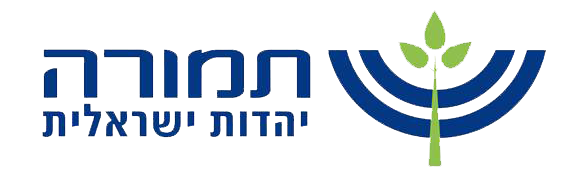 ישעיהו ל"ב-ל"ו – על הפרחת השממהדף למנחהמטרת הלימוד: הדיון מתמקד בהבנת המושגים "שממה" ו"הפרחת השממה" הן במובן הפיזי, והן במובן הנפשי-רוחני. דף הלימוד מתייחס לפרק ל"ה שבו מתוארת נבואת הפרחת שממת המדבר כפי שמתואר בפסוק הראשון בפרק: "ישֻׂשׂוּם מִדְבָּר, וְצִיָּה; וְתָגֵל עֲרָבָה וְתִפְרַח, כַּחֲבַצָּלֶת". יְשַׁעְיָהוּ בֶן אָמוֹץ, היה נביא שפעל בממלכת יהודה באמצע תקופת בית ראשון (בתקופת ממלכת אשור ותקופת היחלשותה של ממלכת יהודה). ישעיהו נחשב לאחד הנביאים החשובים, המרכזיים והמשפיעים בנבואה הישראלית הקלאסית. נבואותיו עוסקות, בהתנהגות מוסרית כעיקר חברתי, במלחמה בעוולות החברתיות, ובהתנגדות לעבודה זרה. כנביאים אחרים (עמוס, שמואל, הושע ועוד) התנגד גם ישעיהו לקרבן כתחליף או כמחפה על מעשה לא מוסרי וכך טען בשם ה': "לָמָּה לִּי רֹב זִבְחֵיכֶם יֹאמַר ה', שָׂבַעְתִּי עֹלוֹת אֵילִים וְחֵלֶב מְרִיאִים, וְדַם פָּרִים וּכְבָשִׂים וְעַתּוּדִים לֹא חָפָצְתִּי. כִּי תָבֹאוּ לֵרָאוֹת פָּנָי, מִי בִקֵּשׁ זֹאת מִיֶּדְכֶם רְמֹס חֲצֵרָי...כִּי אֲנִי ה' אֹהֵב מִשְׁפָּט, שֹׂנֵא גָזֵל בְּעוֹלָה"...ישעיהו א י"א – י"ב, פרק ס"א, פסוק ח' הנביא ישעיהו ידוע גם בנבואות הנחמה שלו ובהן הוא מתאר ימים טובים יותר שעתידים לבוא לישראל ולעולם, כפי שמתואר בחזון אחרית הימים. הפרק שבו אני ממליץ להתמקד, מבטא חזון אופטימי להפרחת השממה. הדיון: רעיון הפרחת השממה:מה הקשר בין השממה הפיסית ובין השממה כדימוי רוחני? איך אנחנו מתייחסים למושג השממה? האם יש בשממה גם מרכיבים חיובים? כיצד ניתן להפריח את השממה? לשנות או לשפר? הן בהיבט האישי והן בהיבט החברתי לאומי, כדוגמת חזונו של בן גוריון להפריח וליישב את הנגב.יישוב הארץ והפרחת השממה הם חלק בלתי נפרד מהמסורת היהודית ובמיוחד מהציונות. על כן בחרתי להתמקד בנושא זה בנבואות ישעיהו העתיקות תוך התייחסות לחזונו הציוני של דוד בן גוריון להפריח את הנגב.מוטיב הפרחת השממה לא היה רק עניין של נביאים ופוליטיקאים. הנושא בא לידי ביטויי גם ביצירה אומנותית כפי שעולה בשירה של נעמי שמר המתאר את המשמעות הרוחנית של ההליכה במדבר. האם יש ערך רוחני בהליכה או במסע בדרך שממה ומדבר? האם מדובר בשלב מעבר לארץ מובטחת או במקום רוחני כשלעצמו שמאפשר התבוננות פנימה מתוך השקט והשממה? האם יש צורך להפריח את השממה או שרצוי להשאיר אותה במקומה? מהי המשמעות של הפרחת השממה בחיים האישיים של המשתתפים/ות כאנשים פרטיים ומה משמעות הפרחת השממה שלנו כחברה או כעם?השאלות הללו יכולות לעלות במשך הדיון מדף הלימוד. חשוב לבחון במהלכו את המושגים מדבר ושממה מהיבט הנבואה התנ"כית ומההיבט ההיסטורי-תרבותי של מדינת ישראל. האם הם עולים בקנה אחד או חולקים זה על זה?			